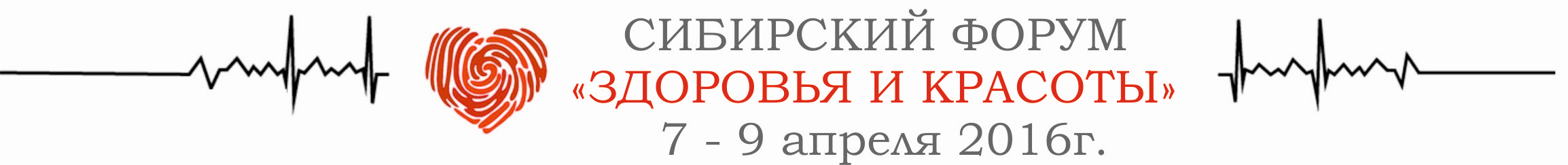               ЗАЯВКА-ДОГОВОР НА УЧАСТИЕПолное наименование компании-участникаПолное наименование компании-участникаПолное наименование компании-участникаТелефонТелефонФаксФаксE-mailE-mailwwwЮридический адрес Юридический адрес Юридический адрес Руководитель (Ф.И.О., должность)Руководитель (Ф.И.О., должность)Руководитель (Ф.И.О., должность)Ответственный за участие в выставке (Ф.И.О., должность, тел., E-mail)Ответственный за участие в выставке (Ф.И.О., должность, тел., E-mail)Ответственный за участие в выставке (Ф.И.О., должность, тел., E-mail)Ответственный за участие в выставке (Ф.И.О., должность, тел., E-mail)Ответственный за участие в выставке (Ф.И.О., должность, тел., E-mail)Ответственный за участие в выставке (Ф.И.О., должность, тел., E-mail)Надпись на фризе (до 15 знаков)Надпись на фризе (до 15 знаков)Надпись на фризе (до 15 знаков)Сфера деятельностиСфера деятельностиСфера деятельностиНаименование банкаНаименование банкаНаименование банкаИННКППКППБИКР/сК/сНаименованиеЦена,руб.с НДСКол-воСумма, руб.с НДССумма, руб.с НДСРегистрационный взнос включает: Аккредитация до 2-х человек; бизнес-ланчи во время работы выставки для аккредитованных участников, размещение информации об участнике в каталоге выставки; 1 экземпляр каталога (электронная версия); участие в деловых мероприятиях (круглые столы, семинары, конференции); предоставление конференц-зала для собственного мероприятия; организационные затраты, рекламная компания, профессиональные контакты на выставке.Стандартный набор оборудования на каждые 4 кв.м включает: 1стол, 2 стула, стеновые панели, электрическая розетка 220 В, фриз (не более 15 знаков), ковровое  покрытие, лампа-прищепка. Торговое место на выставке включает: 1 стол, 2 стула в торговой зонеПромоакция подразумевает: распространение рекламно-информационных материалов,    проведение рекламных акций на территории выставки.Заочное участие подразумевает: размещение информации о фирме в каталоге выставки и рекламных материалов на стенде заочного участия, каталог -1 экз, возможность участия в деловых мероприятиях выставки в качестве слушателя. Необорудованная выставочная площадь в павильоне (min 12 кв.м)только общая охрана и уборкаИнформация для размещения в каталоге (форма в Приложении № 1): объем текста не более 50 слов. Принимается в электронном виде на е-mail: OVKomsk@yandex.ru, tatagnatko@mail.ru  до 25 марта 2016 года.Условия оплаты:  100% в течение 5 дней с момента выставления счета (если договором не предусмотрено иное). Крайний срок оплаты услуг 30 марта  2016 года.Заявка-договор является официальным финансовым документом и считается обязательством при оплате услуг. Настоящим документом Участник подтверждает свое участие в выставке и гарантирует оплату услуг в установленные сроки.Оформление выставочного места Участником производится в «День заезда» - 6 апреля 2016 г.,с 10.00 до 17.00.  При заезде Участнику выдается паспорт стенда и акт приемки-передачи экспонатов под охрану.Регистрационный взнос (обязателен и неделим!)100001000010000Регистрационный взнос включает: Аккредитация до 2-х человек; бизнес-ланчи во время работы выставки для аккредитованных участников, размещение информации об участнике в каталоге выставки; 1 экземпляр каталога (электронная версия); участие в деловых мероприятиях (круглые столы, семинары, конференции); предоставление конференц-зала для собственного мероприятия; организационные затраты, рекламная компания, профессиональные контакты на выставке.Стандартный набор оборудования на каждые 4 кв.м включает: 1стол, 2 стула, стеновые панели, электрическая розетка 220 В, фриз (не более 15 знаков), ковровое  покрытие, лампа-прищепка. Торговое место на выставке включает: 1 стол, 2 стула в торговой зонеПромоакция подразумевает: распространение рекламно-информационных материалов,    проведение рекламных акций на территории выставки.Заочное участие подразумевает: размещение информации о фирме в каталоге выставки и рекламных материалов на стенде заочного участия, каталог -1 экз, возможность участия в деловых мероприятиях выставки в качестве слушателя. Необорудованная выставочная площадь в павильоне (min 12 кв.м)только общая охрана и уборкаИнформация для размещения в каталоге (форма в Приложении № 1): объем текста не более 50 слов. Принимается в электронном виде на е-mail: OVKomsk@yandex.ru, tatagnatko@mail.ru  до 25 марта 2016 года.Условия оплаты:  100% в течение 5 дней с момента выставления счета (если договором не предусмотрено иное). Крайний срок оплаты услуг 30 марта  2016 года.Заявка-договор является официальным финансовым документом и считается обязательством при оплате услуг. Настоящим документом Участник подтверждает свое участие в выставке и гарантирует оплату услуг в установленные сроки.Оформление выставочного места Участником производится в «День заезда» - 6 апреля 2016 г.,с 10.00 до 17.00.  При заезде Участнику выдается паспорт стенда и акт приемки-передачи экспонатов под охрану.Оборудованная выставочная площадь в павильоне 1 кв.м(min 4кв.м. Включает стандартный набор оборудования) 6000Регистрационный взнос включает: Аккредитация до 2-х человек; бизнес-ланчи во время работы выставки для аккредитованных участников, размещение информации об участнике в каталоге выставки; 1 экземпляр каталога (электронная версия); участие в деловых мероприятиях (круглые столы, семинары, конференции); предоставление конференц-зала для собственного мероприятия; организационные затраты, рекламная компания, профессиональные контакты на выставке.Стандартный набор оборудования на каждые 4 кв.м включает: 1стол, 2 стула, стеновые панели, электрическая розетка 220 В, фриз (не более 15 знаков), ковровое  покрытие, лампа-прищепка. Торговое место на выставке включает: 1 стол, 2 стула в торговой зонеПромоакция подразумевает: распространение рекламно-информационных материалов,    проведение рекламных акций на территории выставки.Заочное участие подразумевает: размещение информации о фирме в каталоге выставки и рекламных материалов на стенде заочного участия, каталог -1 экз, возможность участия в деловых мероприятиях выставки в качестве слушателя. Необорудованная выставочная площадь в павильоне (min 12 кв.м)только общая охрана и уборкаИнформация для размещения в каталоге (форма в Приложении № 1): объем текста не более 50 слов. Принимается в электронном виде на е-mail: OVKomsk@yandex.ru, tatagnatko@mail.ru  до 25 марта 2016 года.Условия оплаты:  100% в течение 5 дней с момента выставления счета (если договором не предусмотрено иное). Крайний срок оплаты услуг 30 марта  2016 года.Заявка-договор является официальным финансовым документом и считается обязательством при оплате услуг. Настоящим документом Участник подтверждает свое участие в выставке и гарантирует оплату услуг в установленные сроки.Оформление выставочного места Участником производится в «День заезда» - 6 апреля 2016 г.,с 10.00 до 17.00.  При заезде Участнику выдается паспорт стенда и акт приемки-передачи экспонатов под охрану.Доплата за стенд открытый с 2х сторон (min 6 кв.м)10%Регистрационный взнос включает: Аккредитация до 2-х человек; бизнес-ланчи во время работы выставки для аккредитованных участников, размещение информации об участнике в каталоге выставки; 1 экземпляр каталога (электронная версия); участие в деловых мероприятиях (круглые столы, семинары, конференции); предоставление конференц-зала для собственного мероприятия; организационные затраты, рекламная компания, профессиональные контакты на выставке.Стандартный набор оборудования на каждые 4 кв.м включает: 1стол, 2 стула, стеновые панели, электрическая розетка 220 В, фриз (не более 15 знаков), ковровое  покрытие, лампа-прищепка. Торговое место на выставке включает: 1 стол, 2 стула в торговой зонеПромоакция подразумевает: распространение рекламно-информационных материалов,    проведение рекламных акций на территории выставки.Заочное участие подразумевает: размещение информации о фирме в каталоге выставки и рекламных материалов на стенде заочного участия, каталог -1 экз, возможность участия в деловых мероприятиях выставки в качестве слушателя. Необорудованная выставочная площадь в павильоне (min 12 кв.м)только общая охрана и уборкаИнформация для размещения в каталоге (форма в Приложении № 1): объем текста не более 50 слов. Принимается в электронном виде на е-mail: OVKomsk@yandex.ru, tatagnatko@mail.ru  до 25 марта 2016 года.Условия оплаты:  100% в течение 5 дней с момента выставления счета (если договором не предусмотрено иное). Крайний срок оплаты услуг 30 марта  2016 года.Заявка-договор является официальным финансовым документом и считается обязательством при оплате услуг. Настоящим документом Участник подтверждает свое участие в выставке и гарантирует оплату услуг в установленные сроки.Оформление выставочного места Участником производится в «День заезда» - 6 апреля 2016 г.,с 10.00 до 17.00.  При заезде Участнику выдается паспорт стенда и акт приемки-передачи экспонатов под охрану.Доплата за стенд открытый с 3х сторон (min 12 кв.м)15%Регистрационный взнос включает: Аккредитация до 2-х человек; бизнес-ланчи во время работы выставки для аккредитованных участников, размещение информации об участнике в каталоге выставки; 1 экземпляр каталога (электронная версия); участие в деловых мероприятиях (круглые столы, семинары, конференции); предоставление конференц-зала для собственного мероприятия; организационные затраты, рекламная компания, профессиональные контакты на выставке.Стандартный набор оборудования на каждые 4 кв.м включает: 1стол, 2 стула, стеновые панели, электрическая розетка 220 В, фриз (не более 15 знаков), ковровое  покрытие, лампа-прищепка. Торговое место на выставке включает: 1 стол, 2 стула в торговой зонеПромоакция подразумевает: распространение рекламно-информационных материалов,    проведение рекламных акций на территории выставки.Заочное участие подразумевает: размещение информации о фирме в каталоге выставки и рекламных материалов на стенде заочного участия, каталог -1 экз, возможность участия в деловых мероприятиях выставки в качестве слушателя. Необорудованная выставочная площадь в павильоне (min 12 кв.м)только общая охрана и уборкаИнформация для размещения в каталоге (форма в Приложении № 1): объем текста не более 50 слов. Принимается в электронном виде на е-mail: OVKomsk@yandex.ru, tatagnatko@mail.ru  до 25 марта 2016 года.Условия оплаты:  100% в течение 5 дней с момента выставления счета (если договором не предусмотрено иное). Крайний срок оплаты услуг 30 марта  2016 года.Заявка-договор является официальным финансовым документом и считается обязательством при оплате услуг. Настоящим документом Участник подтверждает свое участие в выставке и гарантирует оплату услуг в установленные сроки.Оформление выставочного места Участником производится в «День заезда» - 6 апреля 2016 г.,с 10.00 до 17.00.  При заезде Участнику выдается паспорт стенда и акт приемки-передачи экспонатов под охрану.Доплата за стенд открытый с 4х сторон ( “остров” min 36 м2 )20%Регистрационный взнос включает: Аккредитация до 2-х человек; бизнес-ланчи во время работы выставки для аккредитованных участников, размещение информации об участнике в каталоге выставки; 1 экземпляр каталога (электронная версия); участие в деловых мероприятиях (круглые столы, семинары, конференции); предоставление конференц-зала для собственного мероприятия; организационные затраты, рекламная компания, профессиональные контакты на выставке.Стандартный набор оборудования на каждые 4 кв.м включает: 1стол, 2 стула, стеновые панели, электрическая розетка 220 В, фриз (не более 15 знаков), ковровое  покрытие, лампа-прищепка. Торговое место на выставке включает: 1 стол, 2 стула в торговой зонеПромоакция подразумевает: распространение рекламно-информационных материалов,    проведение рекламных акций на территории выставки.Заочное участие подразумевает: размещение информации о фирме в каталоге выставки и рекламных материалов на стенде заочного участия, каталог -1 экз, возможность участия в деловых мероприятиях выставки в качестве слушателя. Необорудованная выставочная площадь в павильоне (min 12 кв.м)только общая охрана и уборкаИнформация для размещения в каталоге (форма в Приложении № 1): объем текста не более 50 слов. Принимается в электронном виде на е-mail: OVKomsk@yandex.ru, tatagnatko@mail.ru  до 25 марта 2016 года.Условия оплаты:  100% в течение 5 дней с момента выставления счета (если договором не предусмотрено иное). Крайний срок оплаты услуг 30 марта  2016 года.Заявка-договор является официальным финансовым документом и считается обязательством при оплате услуг. Настоящим документом Участник подтверждает свое участие в выставке и гарантирует оплату услуг в установленные сроки.Оформление выставочного места Участником производится в «День заезда» - 6 апреля 2016 г.,с 10.00 до 17.00.  При заезде Участнику выдается паспорт стенда и акт приемки-передачи экспонатов под охрану.Необорудованная выставочная площадь в павильоне, 1 кв.м (min 36 кв.м)3000Регистрационный взнос включает: Аккредитация до 2-х человек; бизнес-ланчи во время работы выставки для аккредитованных участников, размещение информации об участнике в каталоге выставки; 1 экземпляр каталога (электронная версия); участие в деловых мероприятиях (круглые столы, семинары, конференции); предоставление конференц-зала для собственного мероприятия; организационные затраты, рекламная компания, профессиональные контакты на выставке.Стандартный набор оборудования на каждые 4 кв.м включает: 1стол, 2 стула, стеновые панели, электрическая розетка 220 В, фриз (не более 15 знаков), ковровое  покрытие, лампа-прищепка. Торговое место на выставке включает: 1 стол, 2 стула в торговой зонеПромоакция подразумевает: распространение рекламно-информационных материалов,    проведение рекламных акций на территории выставки.Заочное участие подразумевает: размещение информации о фирме в каталоге выставки и рекламных материалов на стенде заочного участия, каталог -1 экз, возможность участия в деловых мероприятиях выставки в качестве слушателя. Необорудованная выставочная площадь в павильоне (min 12 кв.м)только общая охрана и уборкаИнформация для размещения в каталоге (форма в Приложении № 1): объем текста не более 50 слов. Принимается в электронном виде на е-mail: OVKomsk@yandex.ru, tatagnatko@mail.ru  до 25 марта 2016 года.Условия оплаты:  100% в течение 5 дней с момента выставления счета (если договором не предусмотрено иное). Крайний срок оплаты услуг 30 марта  2016 года.Заявка-договор является официальным финансовым документом и считается обязательством при оплате услуг. Настоящим документом Участник подтверждает свое участие в выставке и гарантирует оплату услуг в установленные сроки.Оформление выставочного места Участником производится в «День заезда» - 6 апреля 2016 г.,с 10.00 до 17.00.  При заезде Участнику выдается паспорт стенда и акт приемки-передачи экспонатов под охрану.Заочное участие*7000Регистрационный взнос включает: Аккредитация до 2-х человек; бизнес-ланчи во время работы выставки для аккредитованных участников, размещение информации об участнике в каталоге выставки; 1 экземпляр каталога (электронная версия); участие в деловых мероприятиях (круглые столы, семинары, конференции); предоставление конференц-зала для собственного мероприятия; организационные затраты, рекламная компания, профессиональные контакты на выставке.Стандартный набор оборудования на каждые 4 кв.м включает: 1стол, 2 стула, стеновые панели, электрическая розетка 220 В, фриз (не более 15 знаков), ковровое  покрытие, лампа-прищепка. Торговое место на выставке включает: 1 стол, 2 стула в торговой зонеПромоакция подразумевает: распространение рекламно-информационных материалов,    проведение рекламных акций на территории выставки.Заочное участие подразумевает: размещение информации о фирме в каталоге выставки и рекламных материалов на стенде заочного участия, каталог -1 экз, возможность участия в деловых мероприятиях выставки в качестве слушателя. Необорудованная выставочная площадь в павильоне (min 12 кв.м)только общая охрана и уборкаИнформация для размещения в каталоге (форма в Приложении № 1): объем текста не более 50 слов. Принимается в электронном виде на е-mail: OVKomsk@yandex.ru, tatagnatko@mail.ru  до 25 марта 2016 года.Условия оплаты:  100% в течение 5 дней с момента выставления счета (если договором не предусмотрено иное). Крайний срок оплаты услуг 30 марта  2016 года.Заявка-договор является официальным финансовым документом и считается обязательством при оплате услуг. Настоящим документом Участник подтверждает свое участие в выставке и гарантирует оплату услуг в установленные сроки.Оформление выставочного места Участником производится в «День заезда» - 6 апреля 2016 г.,с 10.00 до 17.00.  При заезде Участнику выдается паспорт стенда и акт приемки-передачи экспонатов под охрану.Промоакция*10000Регистрационный взнос включает: Аккредитация до 2-х человек; бизнес-ланчи во время работы выставки для аккредитованных участников, размещение информации об участнике в каталоге выставки; 1 экземпляр каталога (электронная версия); участие в деловых мероприятиях (круглые столы, семинары, конференции); предоставление конференц-зала для собственного мероприятия; организационные затраты, рекламная компания, профессиональные контакты на выставке.Стандартный набор оборудования на каждые 4 кв.м включает: 1стол, 2 стула, стеновые панели, электрическая розетка 220 В, фриз (не более 15 знаков), ковровое  покрытие, лампа-прищепка. Торговое место на выставке включает: 1 стол, 2 стула в торговой зонеПромоакция подразумевает: распространение рекламно-информационных материалов,    проведение рекламных акций на территории выставки.Заочное участие подразумевает: размещение информации о фирме в каталоге выставки и рекламных материалов на стенде заочного участия, каталог -1 экз, возможность участия в деловых мероприятиях выставки в качестве слушателя. Необорудованная выставочная площадь в павильоне (min 12 кв.м)только общая охрана и уборкаИнформация для размещения в каталоге (форма в Приложении № 1): объем текста не более 50 слов. Принимается в электронном виде на е-mail: OVKomsk@yandex.ru, tatagnatko@mail.ru  до 25 марта 2016 года.Условия оплаты:  100% в течение 5 дней с момента выставления счета (если договором не предусмотрено иное). Крайний срок оплаты услуг 30 марта  2016 года.Заявка-договор является официальным финансовым документом и считается обязательством при оплате услуг. Настоящим документом Участник подтверждает свое участие в выставке и гарантирует оплату услуг в установленные сроки.Оформление выставочного места Участником производится в «День заезда» - 6 апреля 2016 г.,с 10.00 до 17.00.  При заезде Участнику выдается паспорт стенда и акт приемки-передачи экспонатов под охрану.Торговое место*10000Регистрационный взнос включает: Аккредитация до 2-х человек; бизнес-ланчи во время работы выставки для аккредитованных участников, размещение информации об участнике в каталоге выставки; 1 экземпляр каталога (электронная версия); участие в деловых мероприятиях (круглые столы, семинары, конференции); предоставление конференц-зала для собственного мероприятия; организационные затраты, рекламная компания, профессиональные контакты на выставке.Стандартный набор оборудования на каждые 4 кв.м включает: 1стол, 2 стула, стеновые панели, электрическая розетка 220 В, фриз (не более 15 знаков), ковровое  покрытие, лампа-прищепка. Торговое место на выставке включает: 1 стол, 2 стула в торговой зонеПромоакция подразумевает: распространение рекламно-информационных материалов,    проведение рекламных акций на территории выставки.Заочное участие подразумевает: размещение информации о фирме в каталоге выставки и рекламных материалов на стенде заочного участия, каталог -1 экз, возможность участия в деловых мероприятиях выставки в качестве слушателя. Необорудованная выставочная площадь в павильоне (min 12 кв.м)только общая охрана и уборкаИнформация для размещения в каталоге (форма в Приложении № 1): объем текста не более 50 слов. Принимается в электронном виде на е-mail: OVKomsk@yandex.ru, tatagnatko@mail.ru  до 25 марта 2016 года.Условия оплаты:  100% в течение 5 дней с момента выставления счета (если договором не предусмотрено иное). Крайний срок оплаты услуг 30 марта  2016 года.Заявка-договор является официальным финансовым документом и считается обязательством при оплате услуг. Настоящим документом Участник подтверждает свое участие в выставке и гарантирует оплату услуг в установленные сроки.Оформление выставочного места Участником производится в «День заезда» - 6 апреля 2016 г.,с 10.00 до 17.00.  При заезде Участнику выдается паспорт стенда и акт приемки-передачи экспонатов под охрану.*  При этих формах участия рег.взнос не оплачивается*  При этих формах участия рег.взнос не оплачивается*  При этих формах участия рег.взнос не оплачивается*  При этих формах участия рег.взнос не оплачивается*  При этих формах участия рег.взнос не оплачиваетсяРегистрационный взнос включает: Аккредитация до 2-х человек; бизнес-ланчи во время работы выставки для аккредитованных участников, размещение информации об участнике в каталоге выставки; 1 экземпляр каталога (электронная версия); участие в деловых мероприятиях (круглые столы, семинары, конференции); предоставление конференц-зала для собственного мероприятия; организационные затраты, рекламная компания, профессиональные контакты на выставке.Стандартный набор оборудования на каждые 4 кв.м включает: 1стол, 2 стула, стеновые панели, электрическая розетка 220 В, фриз (не более 15 знаков), ковровое  покрытие, лампа-прищепка. Торговое место на выставке включает: 1 стол, 2 стула в торговой зонеПромоакция подразумевает: распространение рекламно-информационных материалов,    проведение рекламных акций на территории выставки.Заочное участие подразумевает: размещение информации о фирме в каталоге выставки и рекламных материалов на стенде заочного участия, каталог -1 экз, возможность участия в деловых мероприятиях выставки в качестве слушателя. Необорудованная выставочная площадь в павильоне (min 12 кв.м)только общая охрана и уборкаИнформация для размещения в каталоге (форма в Приложении № 1): объем текста не более 50 слов. Принимается в электронном виде на е-mail: OVKomsk@yandex.ru, tatagnatko@mail.ru  до 25 марта 2016 года.Условия оплаты:  100% в течение 5 дней с момента выставления счета (если договором не предусмотрено иное). Крайний срок оплаты услуг 30 марта  2016 года.Заявка-договор является официальным финансовым документом и считается обязательством при оплате услуг. Настоящим документом Участник подтверждает свое участие в выставке и гарантирует оплату услуг в установленные сроки.Оформление выставочного места Участником производится в «День заезда» - 6 апреля 2016 г.,с 10.00 до 17.00.  При заезде Участнику выдается паспорт стенда и акт приемки-передачи экспонатов под охрану.Дополнительное выставочное оборудование и услуги заказываются и оплачиваются по расценкам указанным в ПРИЛОЖЕНИЕ № 2*При заказе большого перечня оборудования и услуг, допустимо увеличение количества строкДополнительное выставочное оборудование и услуги заказываются и оплачиваются по расценкам указанным в ПРИЛОЖЕНИЕ № 2*При заказе большого перечня оборудования и услуг, допустимо увеличение количества строкДополнительное выставочное оборудование и услуги заказываются и оплачиваются по расценкам указанным в ПРИЛОЖЕНИЕ № 2*При заказе большого перечня оборудования и услуг, допустимо увеличение количества строкДополнительное выставочное оборудование и услуги заказываются и оплачиваются по расценкам указанным в ПРИЛОЖЕНИЕ № 2*При заказе большого перечня оборудования и услуг, допустимо увеличение количества строкДополнительное выставочное оборудование и услуги заказываются и оплачиваются по расценкам указанным в ПРИЛОЖЕНИЕ № 2*При заказе большого перечня оборудования и услуг, допустимо увеличение количества строкРегистрационный взнос включает: Аккредитация до 2-х человек; бизнес-ланчи во время работы выставки для аккредитованных участников, размещение информации об участнике в каталоге выставки; 1 экземпляр каталога (электронная версия); участие в деловых мероприятиях (круглые столы, семинары, конференции); предоставление конференц-зала для собственного мероприятия; организационные затраты, рекламная компания, профессиональные контакты на выставке.Стандартный набор оборудования на каждые 4 кв.м включает: 1стол, 2 стула, стеновые панели, электрическая розетка 220 В, фриз (не более 15 знаков), ковровое  покрытие, лампа-прищепка. Торговое место на выставке включает: 1 стол, 2 стула в торговой зонеПромоакция подразумевает: распространение рекламно-информационных материалов,    проведение рекламных акций на территории выставки.Заочное участие подразумевает: размещение информации о фирме в каталоге выставки и рекламных материалов на стенде заочного участия, каталог -1 экз, возможность участия в деловых мероприятиях выставки в качестве слушателя. Необорудованная выставочная площадь в павильоне (min 12 кв.м)только общая охрана и уборкаИнформация для размещения в каталоге (форма в Приложении № 1): объем текста не более 50 слов. Принимается в электронном виде на е-mail: OVKomsk@yandex.ru, tatagnatko@mail.ru  до 25 марта 2016 года.Условия оплаты:  100% в течение 5 дней с момента выставления счета (если договором не предусмотрено иное). Крайний срок оплаты услуг 30 марта  2016 года.Заявка-договор является официальным финансовым документом и считается обязательством при оплате услуг. Настоящим документом Участник подтверждает свое участие в выставке и гарантирует оплату услуг в установленные сроки.Оформление выставочного места Участником производится в «День заезда» - 6 апреля 2016 г.,с 10.00 до 17.00.  При заезде Участнику выдается паспорт стенда и акт приемки-передачи экспонатов под охрану.Наименование услуг/оборудованияЦена с НДС, руб.   Кол-во   Кол-воСумма, руб.Регистрационный взнос включает: Аккредитация до 2-х человек; бизнес-ланчи во время работы выставки для аккредитованных участников, размещение информации об участнике в каталоге выставки; 1 экземпляр каталога (электронная версия); участие в деловых мероприятиях (круглые столы, семинары, конференции); предоставление конференц-зала для собственного мероприятия; организационные затраты, рекламная компания, профессиональные контакты на выставке.Стандартный набор оборудования на каждые 4 кв.м включает: 1стол, 2 стула, стеновые панели, электрическая розетка 220 В, фриз (не более 15 знаков), ковровое  покрытие, лампа-прищепка. Торговое место на выставке включает: 1 стол, 2 стула в торговой зонеПромоакция подразумевает: распространение рекламно-информационных материалов,    проведение рекламных акций на территории выставки.Заочное участие подразумевает: размещение информации о фирме в каталоге выставки и рекламных материалов на стенде заочного участия, каталог -1 экз, возможность участия в деловых мероприятиях выставки в качестве слушателя. Необорудованная выставочная площадь в павильоне (min 12 кв.м)только общая охрана и уборкаИнформация для размещения в каталоге (форма в Приложении № 1): объем текста не более 50 слов. Принимается в электронном виде на е-mail: OVKomsk@yandex.ru, tatagnatko@mail.ru  до 25 марта 2016 года.Условия оплаты:  100% в течение 5 дней с момента выставления счета (если договором не предусмотрено иное). Крайний срок оплаты услуг 30 марта  2016 года.Заявка-договор является официальным финансовым документом и считается обязательством при оплате услуг. Настоящим документом Участник подтверждает свое участие в выставке и гарантирует оплату услуг в установленные сроки.Оформление выставочного места Участником производится в «День заезда» - 6 апреля 2016 г.,с 10.00 до 17.00.  При заезде Участнику выдается паспорт стенда и акт приемки-передачи экспонатов под охрану.Наименование услуг/оборудованияЦена с НДС, руб.   Кол-во   Кол-воСумма, руб.Контакты: Областной  Экспоцентр, ул. 70 лет Октября, 25, корп.2, Контактное лицо: (3812) 40-80-09/17 Левченко МихаилГнатко Татьяна  8-904-583-16-17, 8-923-681-00-29E-mail: OVKomsk@yandex.ru, tatagnatko@mail.ru  Контакты: Областной  Экспоцентр, ул. 70 лет Октября, 25, корп.2, Контактное лицо: (3812) 40-80-09/17 Левченко МихаилГнатко Татьяна  8-904-583-16-17, 8-923-681-00-29E-mail: OVKomsk@yandex.ru, tatagnatko@mail.ru  Контакты: Областной  Экспоцентр, ул. 70 лет Октября, 25, корп.2, Контактное лицо: (3812) 40-80-09/17 Левченко МихаилГнатко Татьяна  8-904-583-16-17, 8-923-681-00-29E-mail: OVKomsk@yandex.ru, tatagnatko@mail.ru  Контакты: Областной  Экспоцентр, ул. 70 лет Октября, 25, корп.2, Контактное лицо: (3812) 40-80-09/17 Левченко МихаилГнатко Татьяна  8-904-583-16-17, 8-923-681-00-29E-mail: OVKomsk@yandex.ru, tatagnatko@mail.ru  Итого:                            Итого:                            Итого:                            Итого:                            Контакты: Областной  Экспоцентр, ул. 70 лет Октября, 25, корп.2, Контактное лицо: (3812) 40-80-09/17 Левченко МихаилГнатко Татьяна  8-904-583-16-17, 8-923-681-00-29E-mail: OVKomsk@yandex.ru, tatagnatko@mail.ru  Устроитель: Участник:_____________________________________________________________________/_________________М. П.    Участник:________________________________    __________________________________________    ______________________________/____________     М.П.